ANNEXE 2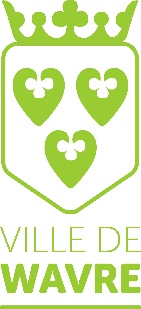 Fonds de Développement commercialFiche d’aide à la rédaction du dossier de candidatureLa note de présentation du projet doit être rédigée en minimum 3 pages et maximum 6 pages (hors annexes & plans financier). Il est essentiel de bien concevoir son projet. La présente fiche ne doit pas être prise comme un plan strict à suivre au pied de la lettre mais plutôt comme un guide. L’important est que la présentation soit claire, complète, concrète et structurée. Merci de joindre plans, schémas, photos nécessaires à la présentation de votre projet comme détaillé dans l’article 7 du règlement. 1. Le concept : Décrivez votre projet : quel est votre concept, s’agit-il de vente pure, êtes-vous artisan, ou vous positionnez-vous comme un prestataire de service ? Quelle est l’origine de ce projet ? Quels sont vos motivations ? Quelle est l’originalité de votre projet ? Quelle plus-value votre projet apporte-t-il au tissu commerçant existant ? 2. Votre méthodologie Comment avez-vous construit votre projet ? Vous êtes-vous fait aider ? Comment ? Par qui ? 3. La clientèle visée Comment définissez-vous vos futurs clients ? Dans quelle tranche d’âge se situent-ils ? 4. L’état du marché La concurrence est-elle forte dans votre secteur ? Qui sont vos concurrents ? Le secteur se porte-t-il bien ? Comment et vers quoi va-t-il évoluer ? 5. La gestion interne Comment et où allez-vous vous approvisionner ? A quelle fréquence ? Si vous êtes artisan comment allez-vous mettre en œuvre et gérer votre production ? Allez-vous employer du personnel ? Y aura-t-il un service de livraison ? 6. Votre plan marketing Comment vous démarquerez-vous de vos concurrents ? Prévoyez-vous de la publicité ? Via quels supports et canaux (traditionnels et/ou numériques) ?  Comment allez-vous attirer le chaland ? Envisagez-vous des ventes par internet ? 7. La localisation Dans quelle rue envisagez-vous d’implanter votre projet ? Quelles doivent être les caractéristiques de votre futur emplacement (superficie de la cellule, besoin d’une vitrine) ? En quoi votre projet répond-il aux besoins de la ville ? 8. Aspects financiers Quels sont vos investissements ? Vos besoins financiers ? Votre mode de financement